ИЗВЕЩЕНИЕ о проведении повторного аукциона с установлением начальной цены продажи, равной одной базовой величине, по продаже объектов, находящихся в собственности Сморгонского района и Гродненской области *За неисполнение покупателем обязательных условий аукциона, покупатель (приобретатель) несет ответственность в виде уплаты в бюджет разницы между оценочной стоимостью приобретенного имущества, действующей на дату принятия решения о его продаже, увеличенной с учетом индекса цен производителей на промышленную продукцию производственно-технического назначения, и ценой приобретения этого имущества.В договоре купли-продажи будет предусмотрен запрет на отчуждение, передачу без перехода права собственности, залог приобретенного недвижимого имущества до выполнения покупателем условий договора купли-продажи, за исключением случаев его отчуждения, передачи без перехода права собственности юридическому лицу, собственником имущества, учредителем (участником) которого является покупатель. В случае невыполнения покупателем условий аукциона продавец вправе расторгнуть в одностороннем порядке договор купли-продажи в соответствии с действующим законодательством Республики Беларусь без возмещения победителю аукциона затрат, расходов, убытков, связанных с его расторжением.К участнику, выигравшему торги, но отказавшемуся или уклонившемуся от подписания протокола и (или) договора, оформляемого по результатам аукциона, и (или) возмещения затрат на организацию и проведение аукциона, а также к участникам, отказавшимся объявить свою цену за предмет аукциона в случае, когда такое объявление предусмотрено законодательством, в результате чего аукцион признан нерезультативным, будут применены штрафные санкции, предусмотренные законодательством.**многолетние насаждения, расположенные на земельном участке, предоставленном для обслуживания недвижимого имущества, отчуждаются победителю аукциона (единственному участнику несостоявшегося аукциона) на безвозмездной основе в соответствии с Декретом Президента Республики Беларусь от 7 мая 2012 г. № 6 «О стимулировании предпринимательской деятельности на территории средних, малых городских поселений, сельской местности». 1. Повторный аукцион состоится 22 декабря 2020 г.  в 12.00 по адресу: 230023, г. Гродно, ул. 17 Сентября, 39. Последний день подачи заявлений – 15 декабря 2020 г. до 16.00.2. Организатор аукциона – комитет государственного имущества Гродненского областного исполнительного комитета (комитет «Гроднооблимущество»), 230023, г. Гродно, 
ул.17 Сентября, 39 (время работы с 8.30 до 13.00 и с 14.00 до 17.30, кроме выходных и праздничных дней), - тел: 8 (0152) 62 39 31, 62 39 24, 62 39 13, дополнительно информация об аукционе размещена на сайте Гродненского облисполкома http://www.region.grodno.by.3. Аукцион проводится в соответствии с Положением о порядке организации и проведения аукционов по продаже находящегося в государственной собственности недвижимого имущества с установлением начальной цены продажи, равной одной базовой величине, утвержденным постановлением Совета Министров Республики Беларусь от 11 марта 2010 г. 
№ 342, Положением о порядке организации и проведения аукционов (конкурсов) по продаже отдельных объектов, находящихся в государственной собственности, утвержденным постановлением Совета Министров Республики Беларусь от 12 июля 2013 г. № 609. 4. Аукцион является открытым, его участниками могут быть юридические лица и индивидуальные предприниматели Республики Беларусь, а также иностранные юридические лица, граждане Республики Беларусь, иностранные граждане, лица без гражданства, подавшие организатору аукциона в указанный в извещении срок заявление с приложением необходимых документов и внесшие в установленном порядке на указанный в извещении текущий (расчетный) банковский счет сумму задатка, получившие билеты участников аукциона с указанием даты регистрации заявления и заключившие с организатором аукциона соглашение.Желающим предоставляется возможность ознакомиться с объектом продажи.  К участнику, выигравшему торги, но отказавшемуся или уклонившемуся от подписания протокола и (или) договора купли-продажи недвижимого имущества и (или) договора аренды земельного участка, и (или) возмещения затрат на организацию и проведение аукциона, а также к участникам, отказавшимся объявить свою цену за предмет аукциона в случае, когда такое объявление предусмотрено законодательством, в результате чего аукцион признан нерезультативным, к претенденту на покупку в случае его отказа (уклонения) от возмещения затрат на организацию и проведение аукциона, заключения договора купли-продажи недвижимого имущества и (или) договора аренды земельного участка, будут применены штрафные санкции, предусмотренные законодательством, внесенный задаток возврату не подлежит. 5. К заявлению прилагаются следующие документы:документ с отметкой банка, подтверждающий внесение суммы задатка (задатков) на текущий (расчетный) банковский счет организатора аукциона 
№ BY75AKВВ36425010002834000000, код АКВВВY21400 в филиале 400 Гродненского областного управления ОАО «АСБ Беларусбанк», УНП 500044549;юридическим лицом или индивидуальным предпринимателем Республики Беларусь - копия документа, подтверждающего государственную регистрацию юридического лица или индивидуального предпринимателя, без нотариального засвидетельствования;иностранным юридическим лицом - копии учредительных документов и выписка из торгового реестра страны происхождения (выписка должна быть произведена не ранее шести месяцев до подачи заявления на участие в аукционе) либо иное эквивалентное доказательство юридического статуса в соответствии с законодательством страны происхождения, документ о финансовой состоятельности, выданный обслуживающим банком или иной кредитно-финансовой организацией, при необходимости легализованные в установленном порядке, с переводом на белорусский или русский язык (верность перевода или подлинность подписи переводчика должны быть засвидетельствованы нотариально);иностранным гражданином или лицом без гражданства - документ о финансовой состоятельности, выданный обслуживающим банком или иной кредитно-финансовой организацией, при необходимости легализованный в установленном порядке, с переводом на белорусский или русский язык (верность перевода или подлинность подписи переводчика должны быть засвидетельствованы нотариально);представителем заявителя (кроме случаев, когда юридическое лицо представляет его руководитель) - доверенность, выданная в установленном законодательством порядке, при необходимости легализованная в установленном порядке, с переводом на белорусский или русский язык (верность перевода или подлинность подписи переводчика должны быть засвидетельствованы нотариально).При подаче документов заявитель (его представитель) предъявляет документ, удостоверяющий личность, а руководитель юридического лица - также документ, подтверждающий его полномочия (приказ о назначении на должность руководителя, или заверенная выписка из решения общего собрания, правления либо иного органа управления юридического лица в соответствии с учредительными документами, или трудовой договор (контракт), или соответствующий гражданско-правовой договор). 6. Организатор аукциона имеет право отказаться от его проведения в любое время, но не позднее чем за три дня до наступления даты проведения аукциона.7. В случае, если аукцион признан несостоявшимся в силу того, что заявление на участие в нем подано только одним участником или для участия в нем явился только один участник, предмет аукциона продается этому участнику при его согласии по начальной цене продажи, увеличенной на пять процентов.8. В течение 10 рабочих дней после утверждения в установленном порядке протокола победитель аукциона (претендент на покупку) обязан возместить затраты на организацию и проведение аукциона и выполнить условия, предусмотренные в решении об изъятии земельного участка и предоставлении победителю аукциона либо единственному участнику несостоявшегося аукциона, которые подлежат выполнению до обращения за государственной регистрацией в отношении земельного участка.9. После совершения победителем аукциона (претендентом на покупку) действий, предусмотренных в пункте 8, и представления копий платежных документов, но не позднее двух рабочих дней, с продавцом заключается договор купли-продажи недвижимого имущества, а с местным исполнительным комитетом – договор аренды земельного участка и осуществляется их государственная регистрация в установленном порядке. Предмет аукциона и его местонахождениеПредмет аукциона и его местонахождениеПредмет аукциона и его местонахождениеЛот № 5 – здание крольчатника (инв. № 443/С-536) в Жодишковском с/с, 9, крольчатник южнее д. Расло Сморгонского районаЛот № 5 – здание крольчатника (инв. № 443/С-536) в Жодишковском с/с, 9, крольчатник южнее д. Расло Сморгонского районаЛот № 5 – здание крольчатника (инв. № 443/С-536) в Жодишковском с/с, 9, крольчатник южнее д. Расло Сморгонского районаНачальная цена предмета аукционаНачальная цена предмета аукционаНачальная цена предмета аукциона1 базовая величина; размер задатка – 1 базовая величина1 базовая величина; размер задатка – 1 базовая величина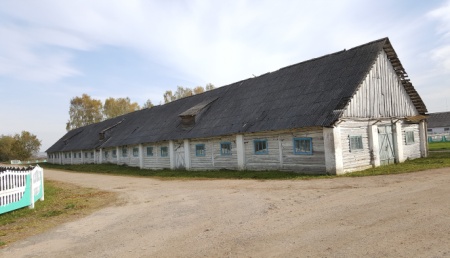 Продавец недвижимого имуществаПродавец недвижимого имуществаПродавец недвижимого имуществаКоммунальное унитарное предприятие «Детский реабилитационно-оздоровительный центр «Лесная поляна». Тел. 8 (01592) 90 935, 90 938Коммунальное унитарное предприятие «Детский реабилитационно-оздоровительный центр «Лесная поляна». Тел. 8 (01592) 90 935, 90 938Характеристика объектов Характеристика объектов Характеристика объектов Капитальное строение с инв. № 443/С-536 (здание специализированное животноводства (крольчатник) (инв. № 1000009) – отдельно стоящее, 1 этаж, S общ. - 769,2 кв.м, 1955 г.п., деревянное (бревно) здание, фундамент бутобетон, кровля – шифер, пол – бетон, перегородки – блоки газосиликатные, доска) Капитальное строение с инв. № 443/С-536 (здание специализированное животноводства (крольчатник) (инв. № 1000009) – отдельно стоящее, 1 этаж, S общ. - 769,2 кв.м, 1955 г.п., деревянное (бревно) здание, фундамент бутобетон, кровля – шифер, пол – бетон, перегородки – блоки газосиликатные, доска) Обязательные условия продажи недвижимого имущества*начало осуществления покупателем предпринимательской деятельности на объекте не позднее одного года с момента заключения договора купли-продажи, а в случае осуществления реконструкции (капитального ремонта) – в сроки, определенные проектно-сметной документацией, но не позднее 4 лет с момента заключения договора купли-продажи;  осуществление покупателем предпринимательской деятельности с использованием приобретенного недвижимого имущества и (или) построенного нового объекта в случае сноса недвижимого имущества в течение трех лет с момента начала ее осуществленияначало осуществления покупателем предпринимательской деятельности на объекте не позднее одного года с момента заключения договора купли-продажи, а в случае осуществления реконструкции (капитального ремонта) – в сроки, определенные проектно-сметной документацией, но не позднее 4 лет с момента заключения договора купли-продажи;  осуществление покупателем предпринимательской деятельности с использованием приобретенного недвижимого имущества и (или) построенного нового объекта в случае сноса недвижимого имущества в течение трех лет с момента начала ее осуществленияначало осуществления покупателем предпринимательской деятельности на объекте не позднее одного года с момента заключения договора купли-продажи, а в случае осуществления реконструкции (капитального ремонта) – в сроки, определенные проектно-сметной документацией, но не позднее 4 лет с момента заключения договора купли-продажи;  осуществление покупателем предпринимательской деятельности с использованием приобретенного недвижимого имущества и (или) построенного нового объекта в случае сноса недвижимого имущества в течение трех лет с момента начала ее осуществленияначало осуществления покупателем предпринимательской деятельности на объекте не позднее одного года с момента заключения договора купли-продажи, а в случае осуществления реконструкции (капитального ремонта) – в сроки, определенные проектно-сметной документацией, но не позднее 4 лет с момента заключения договора купли-продажи;  осуществление покупателем предпринимательской деятельности с использованием приобретенного недвижимого имущества и (или) построенного нового объекта в случае сноса недвижимого имущества в течение трех лет с момента начала ее осуществленияначало осуществления покупателем предпринимательской деятельности на объекте не позднее одного года с момента заключения договора купли-продажи, а в случае осуществления реконструкции (капитального ремонта) – в сроки, определенные проектно-сметной документацией, но не позднее 4 лет с момента заключения договора купли-продажи;  осуществление покупателем предпринимательской деятельности с использованием приобретенного недвижимого имущества и (или) построенного нового объекта в случае сноса недвижимого имущества в течение трех лет с момента начала ее осуществленияИнформация о земельных участках Информация о земельных участках Информация о земельных участках Срок аренды земельного участка площадью 0,1393 га (под застройкой) – 50 лет (код назначения 1 01 02)Срок аренды земельного участка площадью 0,1393 га (под застройкой) – 50 лет (код назначения 1 01 02)Срок аренды земельного участка площадью 0,1393 га (под застройкой) – 50 лет (код назначения 1 01 02)Условия использования земельного участка по лоту № 5разрешить победителю аукциона либо единственному участнику несостоявшегося аукциона использовать земельный участок по целевому назначению для ведения подсобного хозяйства, под складское помещение; заключить со Сморгонским райисполкомом договор аренды земельного участка и осуществить в 2-х месячный срок со дня подписания договора аренды государственную регистрацию прав, ограничений прав на земельный участок; в случае необходимости получить в установленном порядке архитектурно-планировочное задание и технические условия для инженерно-технического обеспечения объекта реконструкции, разрешение на проведение проектно-изыскательских работ и разработку строительного проекта на реконструкцию объекта;   осуществить реконструкцию объекта в сроки, определенные проектной  документациейразрешить победителю аукциона либо единственному участнику несостоявшегося аукциона использовать земельный участок по целевому назначению для ведения подсобного хозяйства, под складское помещение; заключить со Сморгонским райисполкомом договор аренды земельного участка и осуществить в 2-х месячный срок со дня подписания договора аренды государственную регистрацию прав, ограничений прав на земельный участок; в случае необходимости получить в установленном порядке архитектурно-планировочное задание и технические условия для инженерно-технического обеспечения объекта реконструкции, разрешение на проведение проектно-изыскательских работ и разработку строительного проекта на реконструкцию объекта;   осуществить реконструкцию объекта в сроки, определенные проектной  документациейразрешить победителю аукциона либо единственному участнику несостоявшегося аукциона использовать земельный участок по целевому назначению для ведения подсобного хозяйства, под складское помещение; заключить со Сморгонским райисполкомом договор аренды земельного участка и осуществить в 2-х месячный срок со дня подписания договора аренды государственную регистрацию прав, ограничений прав на земельный участок; в случае необходимости получить в установленном порядке архитектурно-планировочное задание и технические условия для инженерно-технического обеспечения объекта реконструкции, разрешение на проведение проектно-изыскательских работ и разработку строительного проекта на реконструкцию объекта;   осуществить реконструкцию объекта в сроки, определенные проектной  документациейразрешить победителю аукциона либо единственному участнику несостоявшегося аукциона использовать земельный участок по целевому назначению для ведения подсобного хозяйства, под складское помещение; заключить со Сморгонским райисполкомом договор аренды земельного участка и осуществить в 2-х месячный срок со дня подписания договора аренды государственную регистрацию прав, ограничений прав на земельный участок; в случае необходимости получить в установленном порядке архитектурно-планировочное задание и технические условия для инженерно-технического обеспечения объекта реконструкции, разрешение на проведение проектно-изыскательских работ и разработку строительного проекта на реконструкцию объекта;   осуществить реконструкцию объекта в сроки, определенные проектной  документациейразрешить победителю аукциона либо единственному участнику несостоявшегося аукциона использовать земельный участок по целевому назначению для ведения подсобного хозяйства, под складское помещение; заключить со Сморгонским райисполкомом договор аренды земельного участка и осуществить в 2-х месячный срок со дня подписания договора аренды государственную регистрацию прав, ограничений прав на земельный участок; в случае необходимости получить в установленном порядке архитектурно-планировочное задание и технические условия для инженерно-технического обеспечения объекта реконструкции, разрешение на проведение проектно-изыскательских работ и разработку строительного проекта на реконструкцию объекта;   осуществить реконструкцию объекта в сроки, определенные проектной  документациейОграничения по использованию земельного участкаОграничения по использованию земельного участкаОграничения по использованию земельного участкаОграничения по использованию земельного участкаВодоохранная зона рек и водоемов на площади 0,1393 га (код 2.4)Водоохранная зона рек и водоемов на площади 0,1393 га (код 2.4)Вид вещного права на земельные участки по лотам №№ 1 - 5Вид вещного права на земельные участки по лотам №№ 1 - 5Право аренды. Земельные участки предоставляются победителю аукциона (единственному участнику несостоявшегося аукциона) в аренду без проведения аукциона и без взимания платы за право заключения договора арендыПраво аренды. Земельные участки предоставляются победителю аукциона (единственному участнику несостоявшегося аукциона) в аренду без проведения аукциона и без взимания платы за право заключения договора арендыПраво аренды. Земельные участки предоставляются победителю аукциона (единственному участнику несостоявшегося аукциона) в аренду без проведения аукциона и без взимания платы за право заключения договора арендыПраво аренды. Земельные участки предоставляются победителю аукциона (единственному участнику несостоявшегося аукциона) в аренду без проведения аукциона и без взимания платы за право заключения договора аренды